Ansprechpartner & Information Mittelschule Haag i. OB Schulstraße 11 83527 Haag i. OBSchulsekretariat: Telefon 	08072/9176-0 Telefax 	08072/9176-20 eMail		info@vs-haag.deInternet	www.vs-haag.de oGTS Mittelschule Haag i. OBSchulstraße 1183527 Haag i. OBAnsprechpartnerin:Brigitte SteinbacherTelefon 	08072/9176-341	0151 15885949eMail 	Brigitte.Steinbacher@jh-obb.de(Ferien sind nicht besetzt)Unser Kooperationspartner: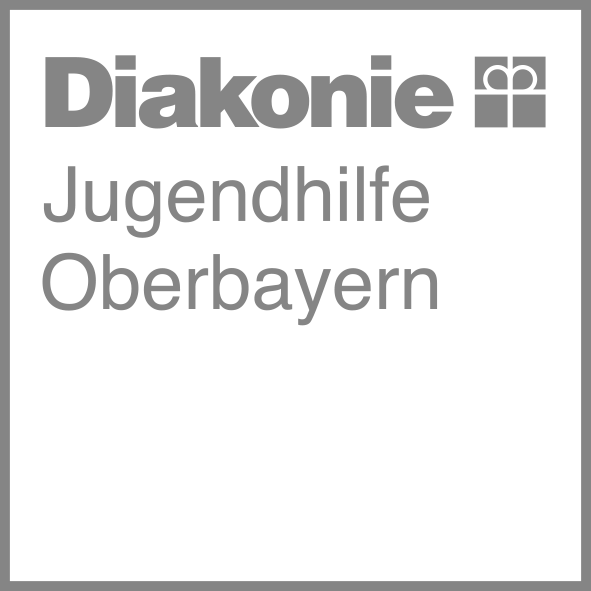 Jugendhilfe des Diakonischen Werkes Rosenheimwww.jugendhilfe-oberbayern.de„Die Schulen sollen nicht nur Wissen und Können vermitteln, sondern auch Herz und Charakter bilden.“(Bayer. Verfassung, Art. 131,1)DAS BETREUUNGSTEAMBrigitte SteinbacherMichaela WahlOFFENE GANZTAGSSCHULE MITTELSCHULE HAAG i. OB 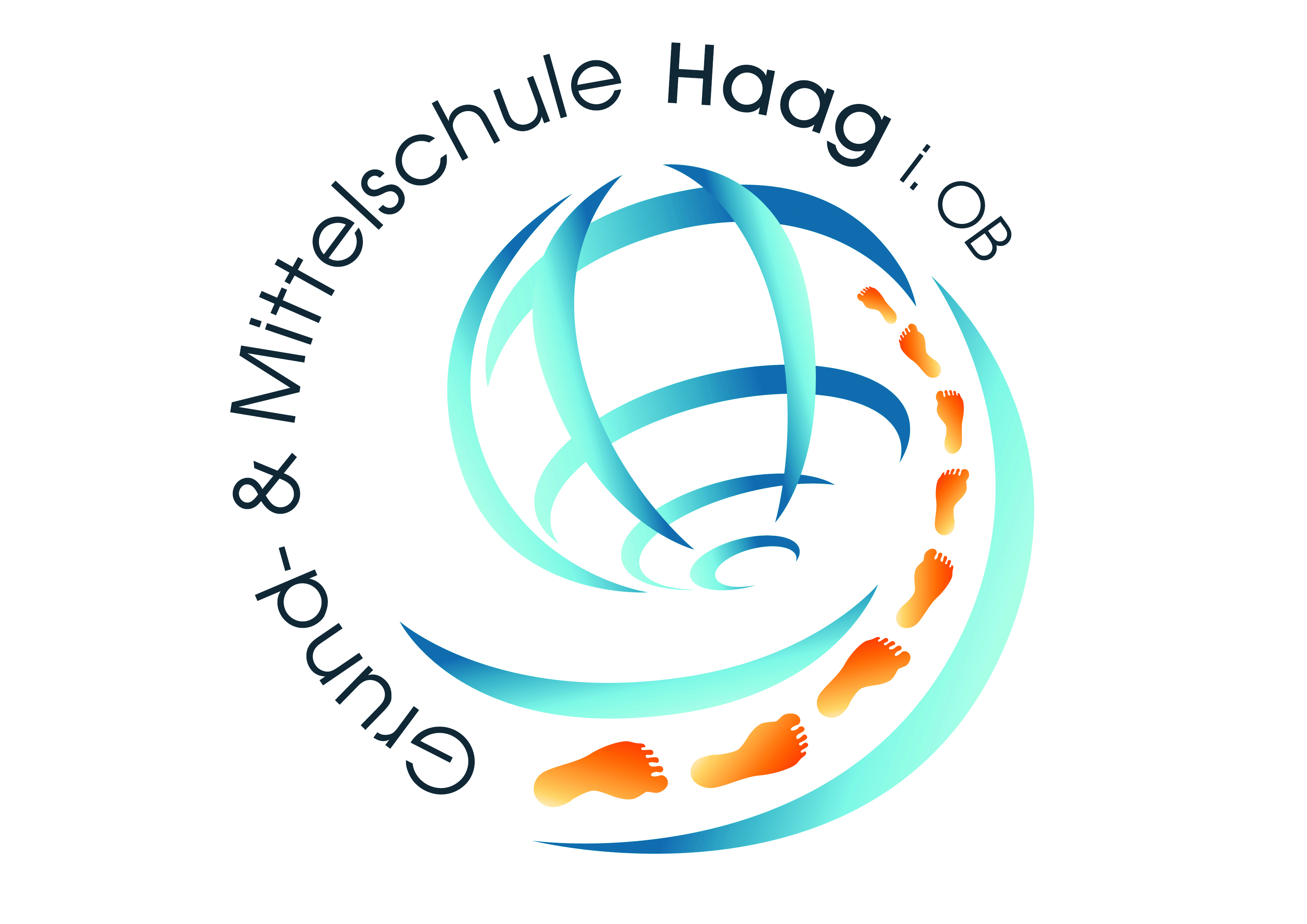 Informationen rund um ein ganztägiges Bildungs- und BetreuungsangebotOffene Ganztagsschule ‚OGTS‘ Hintergrund Die offene Ganztagsschule ist eine Antwort auf sich wandelnde Familienstrukturen und Bildungs-
anforderungen. Ganztägige Förderung und Betreuung von Schüle-rinnen und Schülern stellt ein kontinuierliches, 
pädagogisch ausgerichtetes Angebot dar, das •	die Kinder im Anschluss an den Unterricht 
fördert und betreut •	dem Wandel im familiären Zusammenleben Rechnung trägt und Eltern entlastet •	die Vereinbarkeit von Familie und Beruf 
unterstützt Was ist eine offene Ganztagsschule? Eine offene Ganztagsschule bietet im Anschluss an den Vormittagsunterricht ab 13.00 Uhr ein verlässliches Bildungs- und Betreuungsangebot für diejenigen Schüler/innen an, die von ihren Eltern angemeldet werden. Dieses Angebot ist für die Eltern grundsätzlich kostenfrei. Die offene Ganztagsschule ist ein freiwilliges schuli-sches Angebot. Allerdings gilt: Wer sich für das An-gebot der Nachmittagsbetreuung entscheidet, legt sich für die Dauer eines Schuljahres verbindlich fest. Es besteht genauso wie im Schulunterricht 
Anwesenheits- und Teilnahmepflicht. Befreiungen werden wie am Vormittag über entsprechende Formulare von der Schulleitung erteilt. Die Anmeldung muss verbindlich für das nächste Schuljahr im Voraus erfolgen, damit die Betreuung ab Schuljahresbeginn sichergestellt werden kann! Anmeldeschluss: Ende April Bitte beachten Sie den Termin auf der Schulhomepage!AngeboteWas uns wichtig ist Angesichts der wachsenden Anforderungen an 
Bildung und Erziehung möchten wir den Schülern und Schülerinnen •	einen strukturierten Tagesablauf bieten •	Unterstützung bei der Erledigung schulischer Arbeiten anbieten •	vielfältige Erfahrungsräume für ein soziales Miteinander geben •	Anregungen zur sinnvollen Freizeitgestaltung aufzeigen Das Angebot der offenen Ganztagsschule Mittagessen und Freizeit 13.00 – 14.00 Uhr Mittagessen in der Gemeinschaft notwendiger Kommunikations-, Entspannungs- sowie Bewegungsraum Lernzeit 14.00 – 15.00 Uhr Bearbeitung der schriftlichen Hausaufgaben in einer Lernatmosphäre mit Begleitung und Hilfestellung über pädagogisches Fachpersonal in überschaubaren KleingruppenFördern einer positiven LernhaltungAneignen einer selbstständigen Arbeits-
organisation Freizeitgestaltung ab 15.00 Uhr gemeinsame sportliche Aktivitäten drinnen und draußen Gesellschaftsspiele Projekte wie z. B. Basteln, Backen, Darten Erholen und Regenerieren Zusammenarbeit mit dem Elternhaus regelmäßiger Austausch und gute Kooperation Elterngespräche ModalitätenBetreuungszeiten Montag bis Donnerstag 13.00 (bzw. 12.15) bis max. 16.00 Uhr. Das Ende der Betreuungszeit orientiert sich darüber hinaus an den Abfahrtszeiten der Busse. Kosten Das Angebot der offenen Ganztagsschule ist 
kostenfrei. Mittagsverpflegung: derzeit 3,60 € pro Mahlzeit (Salat, Hauptspeise, Getränk, Nachspeise). Räumlichkeiten Die Betreuung findet in den Ganztagsräumen der Grund- und Mittelschule Haag i. OB und auf deren Pausengelände statt. Das Mittagessen wird in der gemeinsamen Mensa eingenommen. Wer kann sich anmelden? In der offenen Ganztagsschule werden Schüler/innen der 5. bis 9. Jahrgangstufe betreut. Aufnahme finden Schüler/innen aus der Mittelschule Haag i. OB. Anmeldeverfahren Die Anmeldung erfolgt über die Mittelschule Haag i. OB. Anmeldeformulare erhalten Sie im Schulsekretariat bzw. direkt über die OGTS (siehe Kontaktdaten).Die Schülerinnen und Schüler müssen mindestens für zwei Nachmittage angemeldet werden. Die Zahl der Nachmittage (2, 3, oder 4 Tage), die die Schüle-rinnen und Schüler voraussichtlich in Anspruch nehmen werden, ist bei der Anmeldung anzugeben. Ein Nachmittag mit Pflichtunterricht ist dabei anrechenbar. An welchen Wochentagen Ihr Kind endgültig an der Ganztagsbetreuung teilnimmt, können Sie natürlich noch zu Beginn des Schuljahres mit Bekanntgabe des Stundenplans entscheiden.